写作例题1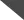 Directions: For this part, you are allowed 30 minutes to write a short essay about what you treasure most in your life. You should state the reasons and write at least 120 words but no more than 180 words.
     What is the most valuable thing in life? Different people hold different opinions. Some value money most, while some others treasure beauty. However, I do believe in the saying,“Friendship is one of life's greatest treasures". So, I cherish friends most.     People always say that a life without a friend is a life without a sun. My opinion coincides with this idea. Man is a social animal. We find fulfillment in association with others, especially those who share common interests with us. Besides, all of us, at certain moments of our lives, need to take advice and receive help from other people. A good friend is like a mirror. lt shows you not only your shining points but also your shortcomings so as to help you become a better person.    Of course, another saying goes that a friend in need is a friend indeed. Those who share only the happy moments are not the friends that I have in my mind, and those who are willing to share both happiness and hardship are true friends we should treasure.写作例题2Directions: For this part, you are allowed 30 minutes to write a short essay based on the picture below.You should start your essay with a brief account of the impact of the widespread use of computers on the way people write and then explain whether it is necessary to restrict typing. You should write at least 120 words but no more than 180 words.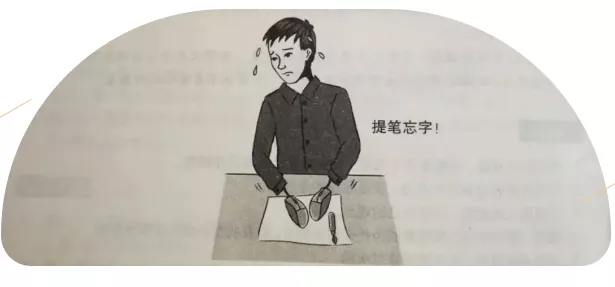 With the popularization of computer technology, handwriting is gradually being replaced by keyboard input, giving rise to the phenomenon of “character amnesia” depicted in the picture: the man forgets how to write a word with a pen. To address this problem, I suggest that the use of typewriting be properly restricted while handwriting be vigorously encouraged.    On the one hand, typewriting leads to the decline of people's handwriting abilities. It is reported that a college student failed his interview due to his flawed resume which was full of wrongly written characters. What's more, Chinese characters embody the essence of Chinese culture. Therefore, handwriting practice should be promoted to keep our cultural heritage. While on the other hand, it is more convenient to typewrite on computers than write by hand. More importantly, a lot of office work involves typewriting on computers. Thus, the move to impose a complete ban on typewriting would go against the trend of technology.    To conclude, I think typewriting is an inevitable trend while handwriting is a cultural necessity. We should pay due attention to both.
写作样例3Directions: For this part, you are allowed to write an announcement to welcome students to join to a club. You should write about 100 words following the outline given below:1.本社团的主要活动内容2.参加本社团的好处3.如何加入本社团
                                                                      Welcome to English Club                                                         June 13, 2021    Welcome to English Club! It could serve as a platform to show your outstanding abilities and help you develop a range of great skills.
    You can be involved in a variety of activities including staging musical dramas, holding group discussions, watching Oscar-winning movies, and so on. These after-class activities could offer you ample opportunities. First, your active participation is helpful to strengthening the sense of responsibility and managing interpersonal relations. Second, various activities organized by us could raise your level of proficiency in English. A good command of English empowers you to enjoy decided competitive edge over your peers.
    You can file a written application to our staff office or email us viaenglishclub@163.com. The deadline for entries is June 24. Come on, join us now!                                                                         English Club